PURPOSEPOLICYPROCEDURE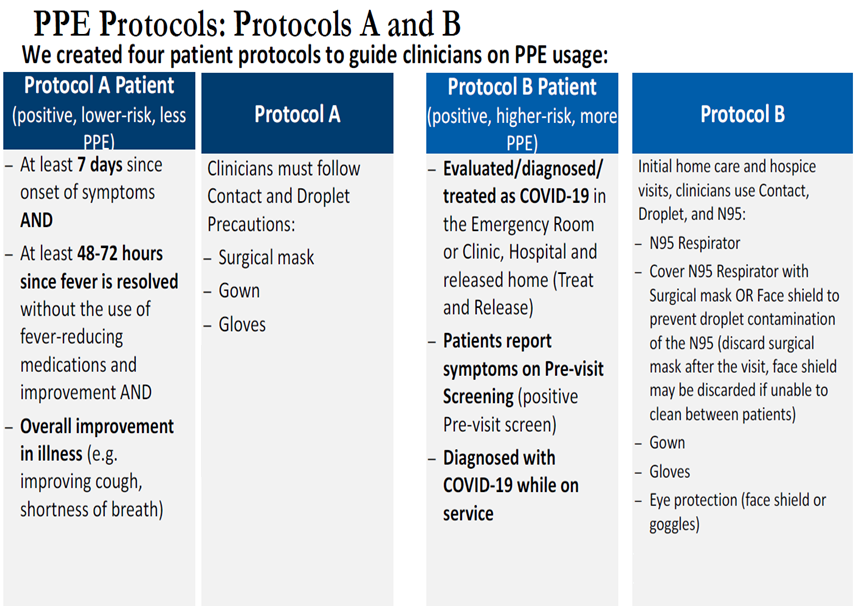 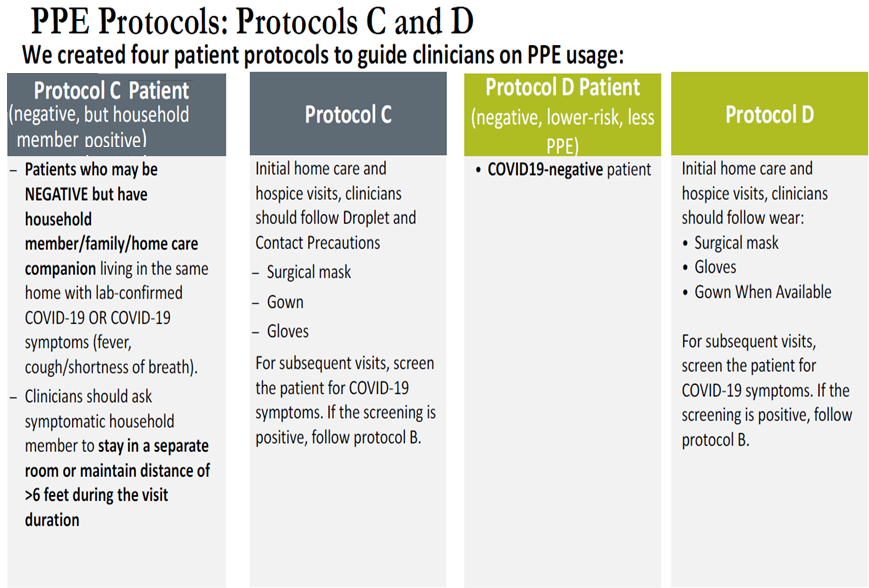 Document Margins = .5'' top/bottom/left/right; .3'' header/footerFont = 18pt Arial Bold All other font = 12pt ArialColumn 1 width = 3''Column 2 width = 2''Last Revision:Document Margins = .5'' top/bottom/left/right; .3'' header/footerFont = 18pt Arial Bold All other font = 12pt ArialColumn 1 width = 3''Column 2 width = 2''Last Reviewed:Document Margins = .5'' top/bottom/left/right; .3'' header/footerFont = 18pt Arial Bold All other font = 12pt ArialColumn 1 width = 3''Column 2 width = 2''Applies to the following THA Group of Companies: Island Health CareIsland HospiceRightHealth®THA ServicesDocument Margins = .5'' top/bottom/left/right; .3'' header/footerFont = 18pt Arial Bold All other font = 12pt ArialColumn 1 width = 3''Column 2 width = 2''Included in the following THA Manuals:[Policy & Procedure Manual][Section #]